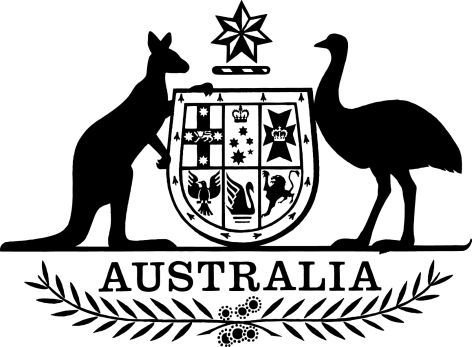 Charter of the United Nations (Sanctions – Democratic People’s Republic of Korea) (Luxury Goods) Instrument 2017I, JULIE BISHOP, Minister for Foreign Affairs, make this Instrument under subregulation 5(2) of the Charter of the United Nations (Sanctions – Democratic People’s Republic of Korea) Regulations 2008.Dated	25th May 2017			JULIE BISHOPMinister for Foreign AffairsContents1  Name	12  Commencement	13  Authority	14  Repeal of the Charter of the United Nations (Sanctions – Democratic People’s Republic of Korea) Luxury Goods List 2006	15  Determination of goods	1Schedule 1—Goods	21  Name		This Instrument is the Charter of the United Nations (Sanctions – Democratic People’s Republic of Korea) (Luxury Goods) Instrument 2017.2  Commencement		This Instrument commences on the day after it is registered.3  Authority		This Instrument is made under subregulation 5(2) of the Charter of the United Nations (Sanctions – Democratic People’s Republic of Korea) Regulations 2008.4  Repeal of the Charter of the United Nations (Sanctions – Democratic People’s Republic of Korea) Luxury Goods List 2006		The Charter of the United Nations (Sanctions – Democratic People’s Republic of Korea) Luxury Goods List 2006 is repealed.5  Determination of goods		Each good that is mentioned in an item in Schedule 1 is determined for subparagraph 5(1)(b) of the Charter of the United Nations (Sanctions – Democratic People’s Republic of Korea) Regulations 2008.Schedule 1—GoodsItemGood1Wine2Spirits (all kinds)3Tobacco Products4Caviar5Crustaceans (all), eg rock lobsters6Abalone7Molluscs and aquatic invertebrates, eg oyster in any form8Automobiles and other vehicles to transport people, excluding snowmobiles (see Item 30 for a separate entry for snowmobiles)9Yachts, pleasure craft and aquatic recreational vehicles (such as personal watercraft)10Perfumes and toilet waters11Cosmetics (all)12Furs13Silver14Gold15Jewellery16Precious and Semi Precious Stones (including diamonds, sapphires, rubies, emeralds and pearls)17Items of lead crystal18Works of Art (all)19Fountain Pens20Watches & Clocks21Carpets22Precious Metals23Leather travel goods, apparel and clothing accessories24Consumer Electronics (televisions, videos, DVD players, PDAs, laptops, MP3 players – and any other relevant exports)25Photographic equipment26Electronic entertainment/software27Sports Equipment28Gems29Racing Cars30Snowmobiles (valued at greater than US$2000)31Tableware of porcelain or bone china (valued at greater than US$100)32Rugs and tapestries (valued at greater than US$500)